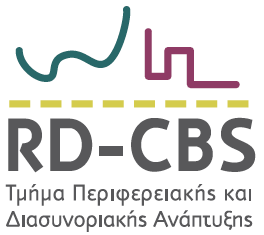 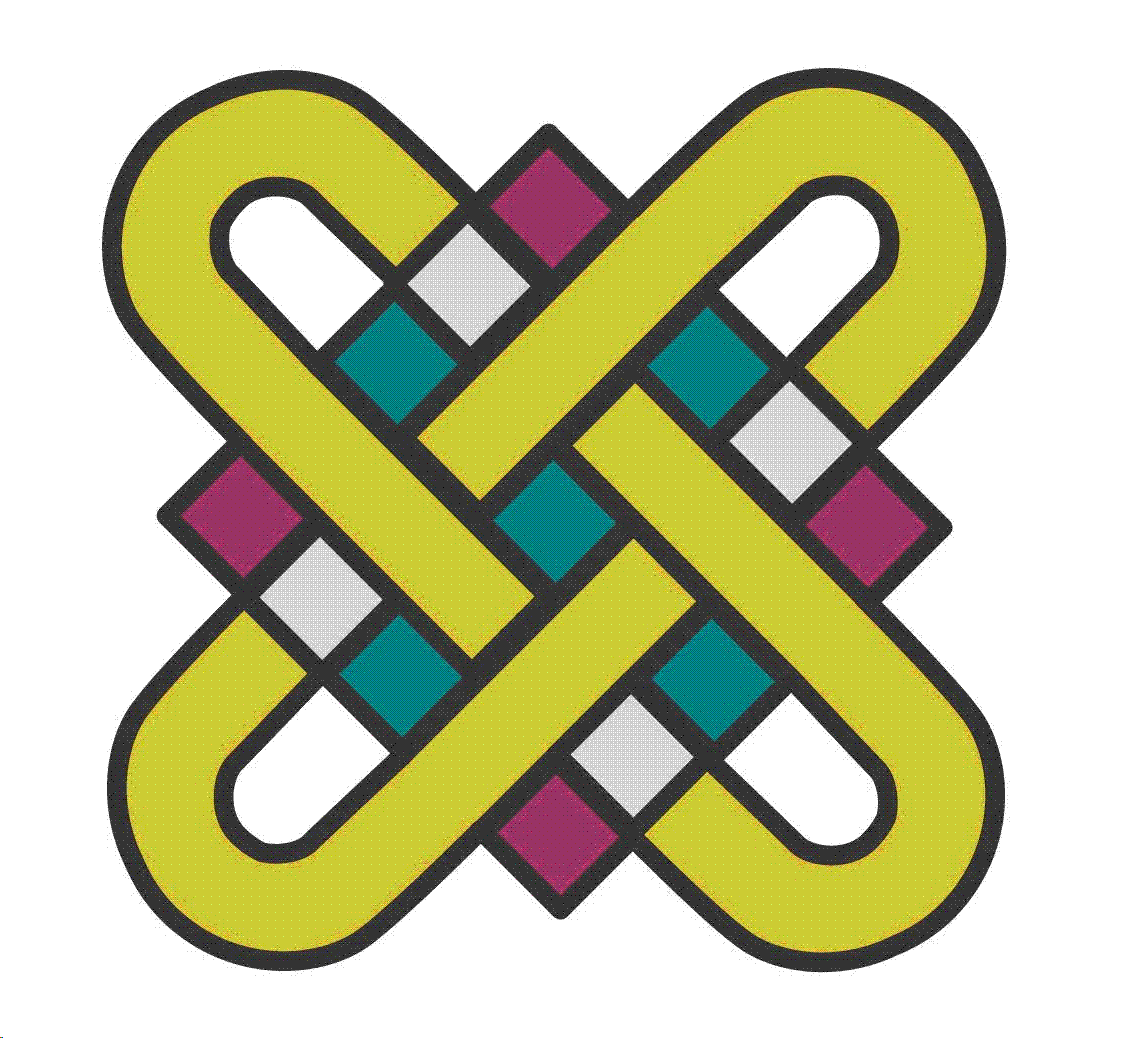 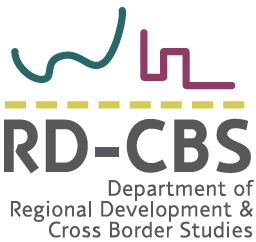 ΠΑΝΕΠΙΣΤΗΜΙΟ ΔΥΤΙΚΗΣ ΜΑΚΕΔΟΝΙΑΣΤμήμα Περιφερειακής και Διασυνοριακής ΑνάπτυξηςDepartment of Regional Development and Cross Border StudiesΔΕΛΤΙΟ ΤΥΠΟΥΤο Τμήμα Περιφερειακής και Διασυνοριακής Ανάπτυξης του Πανεπιστημίου Δυτικής Μακεδονίας και ο Δήμος Βοΐου σε συνεργασία με τις Εκδόσεις «Φερενίκη» και το ΚΕΚ «Όραμα», συνδιοργανώνουν την παρουσίαση του πρώτου βιβλίου του Λευτέρη Παπαγεωργίου: «Startups. Από την ιδέα στην Παγκόσμια Αγορά», που θα πραγματοποιηθεί στο Βουδούρειο Πολιτιστικό Κέντρο "ΑΡΗΣ & ΛΙΛΙΑΝ ΒΟΥΔΟΥΡΗ", το Σάββατο 19 Οκτωβρίου 2019 στις 12:00, στη Σιάτιστα Κοζάνης.Την εκδήλωση θα χαιρετἰσει ο Δήμαρχος Βοΐου, Χρήστος Ζευκλής. Για το βιβλίο θα μιλήσουν ο Δρ. Ιωάννης Μπακούρος και ο Εκδότης Χρήστος Ζαμπούνης. 	To βιβλίο αναφέρεται στα κοινά λάθη, που γίνονται σε κάθε νέα επιχείρηση αλλά και στους κανόνες, που αν ακολουθηθούν, μπορεί να αποτρέψουν πολλά από αυτά. Μέσα από συνεντεύξεις με επιτυχημένους επιχειρηματίες, αφηγήσεις πραγματικών καταστάσεων και ιστορίες του διεθνούς επιχειρηματικού γίγνεσθαι, ο αναγνώστης παίρνει με εύκολο και εύληπτο τρόπο την πληροφορία, που χρειάζεται κάποιος, για να ξεκινήσει μια επιχείρηση.Ο Λευτέρης Παπαγεωργίου είναι Πολιτικός Μηχανικός και CEO της Entranet με έδρα την Ελλάδα, την Florida των ΗΠΑ και το Λονδίνο. Είναι ο σχεδιαστής του «έξυπνου σπιτιού του μέλλοντος για τους ηλικιωμένους», που βραβεύτηκε από το πρόγραμμα της ΕΕ: «Wider, the smart home for the elderly». Κάτω από την καθοδήγησή του, η Entranet έχει βραβευθεί ως Εθνική Πρωταθλήτρια Καινοτομίας 2014-2015, από τα European Business Awards και, επιπλέον, έχει παραλάβει και τη Σφραγίδα Αριστείας από την Κομισιόν για την έρευνά της. Είναι καταγεγραμμένος στο Μητρώο Ελλήνων Εφευρετών και κάτοχος αρκετών διπλωμάτων ευρεσιτεχνίας για τεχνολογίες γύρω από το «έξυπνο σπίτι». Έχει ιδρύσει 17 εταιρίες σε 5 χώρες  μέχρι σήμερα. Έχει πουλήσει τις 8.Καθ. Ιωάννης ΜπακούροςΠρόεδρος ΠΣ Τμήματος Περιφερειακής και Διασυνοριακής Ανάπτυξης